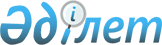 Об определении помещений для проведения встреч с избирателями и мест для размещения агитационных печатных материалов на территории Нуринского районаПостановление акимата Нуринского района Карагандинской области от 15 мая 2019 года № 13/01. Зарегистрировано Департаментом юстиции Карагандинской области 17 мая 2019 года № 5344
      В соответствии с пунктами 4 и 6 статьи 28 Конституционного закона Республики Казахстана от 28 сентября 1995 года "О выборах в Республике Казахстан", пунктом 2 статьи 31 Закона Республики Казахстан от 23 января 2001 года "О местном государственном управлении и самоуправлении в Республике Казахстан", акимат района ПОСТАНОВЛЯЕТ:
      1. Определить места для размещания агитационных печатных материалов кандидатов в Президенты Республики Казахстан, депутаты Сената и Мажилиса Парламента Республики Казахстан, областного и районного маслихатов, акимов сел и поселков на территории Нуринского района согласно приложению 1.
      2. Предоставить помещения на договорной основе для проведения встреч кандидатов с избирателями согласно приложению 2.
      3. Контроль за исполнением настоящего постановления возложить на руководителя аппарата акима района Сулейменова Бекзата Ерденбаевича.
      4. Признать утратившим силу постановление акимата Нуринского района от 18 февраля 2015 года № 03/04 "Об определении помещений для проведения встреч с избирателями и мест для размещения агитационных печатных материалов на территории Нуринского района" (зарегистрировано в Реестре государственной регистрации нормативных правовых актов за № 3001, опубликовано в районной газете "Нұра" от 6 марта 2015 года № 10 (5398), в информационно-правовой системе "Әділет" в электронном виде от 2 апреля 2015 года).
      5. Настоящее постановление вводится в действие со дня его первого официального опубликования. Места для размещения агитационных печатных материалов кандидатов в Президенты Республики Казахстан, депутаты Сената и Мажилиса Парламента Республики Казахстан, областного и районного маслихатов, акимов сел и поселков на территории Нуринского района Помещения, предоставляемые на договорной основе для проведения встреч кандидатов с избирателями
					© 2012. РГП на ПХВ «Институт законодательства и правовой информации Республики Казахстан» Министерства юстиции Республики Казахстан
				
      Аким района

Е. Байкен
Приложение 1 к постановлению
акимата Нуринского района
от "15" мая 2019 года № 13/01
№
Наименование населенного пункта
Место для размещения агитационных печатных материалов
1
Нуринский район, поселок Нура
Информационный стенд на углу улиц Тәуілсіздік и Абая
2
село Кайнар 
Информационный стенд по улице Сарыарқа, 2 А перед зданием дома культуры
3
село Кертинди
Информационный стенд по улице Б. Мамраева, 10 перед зданием дома культуры
4
село Ахмет
Информационный стенд по улице Бейбітшілік
5
село имени К. Мынбаева
Информационный стенд по улице Тәуелсіздік
6
село Кобетей
Информационный стенд по улице Казахстанская, 8
7
село Куланотпес
Информационный стенд по улице А. Бокейханова перед зданием дома культуры
8
село Балыктыколь
Информационный стенд по улице Бейбітшілік
9
село Жараспай
Информационный стенд по улице Жакупбекова
10
село Акмешит
Информационный стенд по улице Д. Шалабекова
11
село Карой
Информационный стенд по улице Абая 
12
село Байтуган
Информационный стенд на пересечении улиц Тәуелсіздік и Ауезова
13
село Тассуат
Информационный стенд по улице Тәуелсіздік
14
село Мұзбел 
Информационный стенд по улице Тәуелсіздік
15
село Егінді
Информационный стенд по улице Тәуелсіздік
16
село Изенды
Информационный стенд по улице Байдалы Бокаева
17
село Шахтерское
Информационный стенд на пересечении улиц Құрылысшылар и Орталық 
18
село Заречное
Информационный стенд по улице Ленина
19
село Куланутпес
Информационный стенд по улице Абылайхана
20
поселок Шубарколь
Информационный стенд по улице Рыскулбекова, 13
21
село Баршино
Информационный стенд по улице Аблахатова
22
село Жанбобек
Информационный стенд по улице С. Сейфуллина
23
село Ткенекты
Информационный стенд по улице Акибека
24
село Талдысай
Информационный стенд по улице Сатпаева, 3
25
село Соналы
Информационный стенд по улице Абая, 13Приложение 2 к постановлению
акимата Нуринского района
от "15" мая 2019 года № 13/01
№
Адрес места проведения встреч
Место проведения встреч
1
Нуринский район, поселок Нура
Здание коммунального государственного казенного предприятия "Нуринский районный Дом культуры"
2
Нуринский район, село Куланотпес
Здание сельского Дома культуры
3
Нуринский район, село Жараспай
Здание сельского Дома культуры
4
Нуринский район, село Байтуган
Здание сельского Дома культуры
5
Нуринский район, село Акмешит
Здание сельского клуба
6
Нуринский район, село Тассуат
Здание сельского Дома культуры
7
Нуринский район, село Заречное
Здание сельского клуба
8
Нуринский район, село Егінді
Здание сельского клуба
9
Нуринский район, село Изенды
Здание сельского Дома культуры
10
Нуринский район, село имени К. Мынбаева
Здание сельского Дома культуры
11
Нуринский район, село Кертинди
Здание сельского Дома культуры
12
Нуринский район, село Мұзбел
Здание сельского Дома культуры
13
Нуринский район, село Ахмет 
Здание сельского Дома культуры
14
Нуринский район, село Қайнар
Здание сельского Дома культуры
15
Нуринский район, село Кобетей
Здание сельского Дома культуры
16
Нуринский район, село Шахтерское
Здание сельского Дома культуры
17
Нуринский район, село Карой
Здание сельского клуба
18
Нуринский район, село Кантай
Здание коммунального государственного учреждения "Начальная школа имени Д. Шалабекова Нуринского района"
19
Нуринский район, село Алгабас
Здание коммунального государственного учреждения "Пушкинская основная школа Нуринского района"
20
Нуринский район, село Балыктыколь
Здание коммунального государственного учреждения "Балыктыкольская основная школа Нуринского района"
21
Нуринский район, село Жана-курлус
Здание коммунального государственного учреждения "Жана-курлусская начальная школа Нуринского района"
22
Нуринский район, село Куланутпес
Здание сельского клуба
23
Нуринский район, село Ныгман
Здание коммунального государственного учреждения "Ныгыманская начальная школа Нуринского района"
24
Нуринский район, село Ткенекты
Здание сельского клуба
25
Нуринский район, поселок Шубарколь
Здание коммунального государственного учреждения "Шубаркольская средняя школа имени Абая Нуринского района"
26
Нуринский район, село Соналы
Здание коммунального государственного учреждения "Соналинская начальная школа Нуринского района"
27
Нуринский район, село Талдысай
Здание сельского клуба
28
Нуринский район, село Баршино
Здание коммунального государственного учреждения "Баршинская основная школа Нуринского района"
29
Нуринский район, село Жанбобек
Здание коммунального государственного учреждения "Каракоинская средняя школа Нуринского района"
30
Нуринский район, село Акколка
Здание коммунального государственного учреждения "Акколкиннская начальная школа Нуринского района"